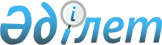 О внесении изменения в постановление акимата Алгинского района от 25 января 2018 года № 48 "Об определении видов и порядка поощрений, а также размера денежного вознаграждения граждан, участвующих в обеспечении общественного порядка в Алгинском районе"Постановление акимата Алгинского района Актюбинской области от 13 июня 2019 года № 235. Зарегистрировано Департаментом юстиции Актюбинской области 18 июня 2019 года № 6257
      В соответствии со статьей 31 Закона Республики Казахстан от 23 января 2001 года "О местном государственном управлении и самоуправлении в Республике Казахстан", подпунктом 3) пункта 2 статьи 3 Закона Республики Казахстан от 9 июля 2004 года "Об участии граждан в обеспечении общественного порядка" и статьей 26 Закона Республики Казахстан от 6 апреля 2016 года "О правовых актах", акимат Алгинского района ПОСТАНОВЛЯЕТ:
      1. Внести в постановление акимата Алгинского района 25 января 2018 года № 48 "Об определении видов и порядка поощрений, а также размера денежного вознаграждения граждан, участвующих в обеспечении общественного порядка в Алгинском районе" (зарегистрированное в реестре государственной регистрации нормативных правовых актов № 5891, опубликованное 23 февраля 2018 года в эталонном контрольном банке нормативных правовых актов Республики Казахстан в электронном виде) следующее изменение:
      приложение к указанному постановлению изложить в новой редакции согласно приложению к настоящему постановлению.
      2. Государственному учреждению "Аппарат акима Алгинского района" в установленном законодательством порядке обеспечить:
      1) государственную регистрацию настоящего постановления в Департаменте юстиции Актюбинской области;
      2) направление настоящего постановления на официальное опубликование в периодических печатных изданиях и Эталонном контрольном банке нормативных правовых актов Республики Казахстана в электронном виде;
      3) размещение настоящего постановления на интернет-ресурсе акимата Алгинского района.
      3. Контроль за исполнением настоящего постановления возложить на заместителя акима А. Конжар.
      4. Настоящее постановление вводится в действие по истечении десяти календарных дней после дня его первого официального опубликования. Виды и порядок поощрений, а также размер денежного вознаграждения граждан, участвующих в обеспечении общественного порядка в Алгинском районе 
1. Виды поощрения
      1. Видами поощрения граждан, участвующих в обеспечении общественного порядка являются:
      1) объявление благодарности;
      2) награждение грамотой;
      3) выдача денежной премии. 2. Порядок поощрения
      2. Вопросы поощрения граждан, участвующих в охране общественного порядка, способствовавших предупреждению и пресечению преступлений, рассматривается комиссией по поощрению граждан, участвующих в охране общественного порядка, способствовавших предупреждению и пресечению преступлений (далее - Комиссия), созданной акиматом Алгинского района.
      3. Предложения по поощрению граждан, принимающих активное участие в охране общественного порядка, обеспечении общественной безопасности, предупреждении и пресечении преступлений, на рассмотрение комиссии вносятся начальником отдела полиции Алгинского района Департамента полиции Актюбинской области.
      4. Основанием для поощрения является решение, принимаемое комиссией, для выплаты поощрения - приказ начальника Департамента полиции Актюбинской области Министерства внутренних дел Республики Казахстан согласно решению, принятому комиссией.
      5. Вид поощрения, в том числе размер денежного вознаграждения, устанавливается комиссией с учетом внесенного поощряемым вклада в обеспечение общественного порядка. 3. Размер денежного вознаграждения
      6. Размер денежного вознаграждения устанавливается комиссией и не превышает десятикратного месячного расчетного показателя.
      7. Выплата денежного вознаграждения производится отделом полиции Алгинского района Департамента полиции Актюбинской области, за счет средств областного бюджета.
      8. Средства на выплату поощрений предусматриваются в составе расходов Департамента полиции Актюбинской области Министерства внутренних дел Республики Казахстан отдельной программой.
					© 2012. РГП на ПХВ «Институт законодательства и правовой информации Республики Казахстан» Министерства юстиции Республики Казахстан
				
      Аким района 

Н. Алдияров
Приложение к постановлению акимата Алгинского района от 13 июня 2019 года № 235Утверждено постановлением акимата Алгинского района от 25 января 2018 года № 48